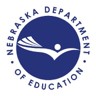 NEWS RELEASEFor additional information, please contact Kayte Partch by phone at (402-560-8187) or email at (kayte.partch@nebraska.gov) or David Jespersen by phone (402-471-4537) or email (david.jespersen@nebraska.gov).FOR IMMEDIATE RELEASE June 8, 2023Free Meals for Children Available Through Summer Food ProgramFree meals are available to all children age one to eighteen at specific sites across Nebraska.Meals are available to children through the Summer Food Service Program (SFSP), a U.S. Department of Agriculture program. The attached 2023 Summer Food Program Sites list shows the sponsors, dates, and times that meals will be available to all children.A number of camps and programs are also offering free meals to those children who are enrolled. Please contact organizations in your area that may be offering camps or other enrolled activities. Text “FOOD” or “COMIDA” to 304-304 for the latest information about SFSP sites near you.####Summer Food Program Sites Open to the Community
In accordance with federal civil rights law and U.S. Department of Agriculture (USDA) civil rights regulations and policies, this institution is prohibited from discriminating on the basis of race, color, national origin, sex (including gender identity and sexual orientation), disability, age, or reprisal or retaliation for prior civil rights activity.Program information may be made available in languages other than English. Persons with disabilities who require alternative means of communication to obtain program information (e.g., Braille, large print, audiotape, American Sign Language), should contact the responsible state or local agency that administers the program or USDA’s TARGET Center at (202) 720-2600 (voice and TTY) or contact USDA through the Federal Relay Service at (800) 877-8339.To file a program discrimination complaint, a Complainant should complete a Form AD-3027, USDA Program Discrimination Complaint Form which can be obtained online at: https://www.usda.gov/sites/default/files/documents/USDA-OASCR%20P-Complaint-Form-0508-0002-508-11-28-17Fax2Mail.pdf, from any USDA office, by calling (866) 632-9992, or by writing a letter addressed to USDA. The letter must contain the complainant’s name, address, telephone number, and a written description of the alleged discriminatory action in sufficient detail to inform the Assistant Secretary for Civil Rights (ASCR) about the nature and date of an alleged civil rights violation. The completed AD-3027 form or letter must be submitted to USDA by:(1) Mail: U.S. Department of Agriculture
Office of the Assistant Secretary for Civil Rights
1400 Independence Avenue, SW
Washington, D.C. 20250-9410;(2) Fax: (833) 256-1665 or (202) 690-7442 or(3) Email: program.intake@usda.gov.This institution is an equal opportunity provider.Alliance Public SchoolsEmerson Elementary700 Black Hills, Alliance06/05/23 - 06/30/23M,T,W,TH,FBreakfast:  7:30AM -  8:00AM     Lunch: 11:30AM - 12:00PM     Middle School1100 Laramie Avenue, Alliance06/05/23 - 06/30/23M,T,W,TH,FBreakfast:  7:30AM -  8:00AM     Lunch: 11:30AM - 12:00PM     Arapahoe Public SchoolArapahoe Public School 610 Walnut St, Arapahoe05/30/23 - 07/27/23M,T,W,TH,FBreakfast:  7:30AM -  9:00AM     Lunch: 11:00AM - 12:30PM     Bayard Public SchoolsBayard Elementary726 4th Avenue, Bayard05/25/23 - 06/22/23M,T,W,TH,FBreakfast:  7:00AM -  9:00AM     Lunch: 11:45AM - 12:30PM     Beatrice Public SchoolPaddock Lane Elementary1300 N 14th St, Beatrice06/05/23 - 06/29/23M,T,W,THBreakfast:  7:45AM -  8:30AM     Lunch: 11:00AM - 12:30PM     Bellevue Public SchoolsAvery Elementary 2107 Avery Road, Bellevue06/05/23 - 06/23/23M,T,W,TH,FBreakfast:  8:00AM -  8:45AM     Lunch: 11:30AM - 12:30PM     Belleaire Elementary1200 W. Mission Avenue, Bellevue06/05/23 - 06/23/23M,T,W,TH,FBreakfast:  8:00AM -  8:45AM     Lunch: 11:30AM - 12:30PM     Bertha Barber Elementary1402 Main St, Bellevue06/05/23 - 06/23/23M,T,W,TH,FBreakfast:  8:00AM -  8:45AM     Lunch: 11:00AM - 12:00PM     Betz Elementary605 W 27th Avenue, Bellevue06/05/23 - 06/23/23M,T,W,TH,FBreakfast:  8:00AM -  8:45AM     Lunch: 11:00AM - 12:30PM     Birchcrest Elementary1212 Fairfax Dr., Bellevue06/05/23 - 06/23/23M,T,W,TH,FBreakfast:  8:00AM -  8:45AM     Lunch: 11:00AM - 12:30PM     Central Elementary 510 W 22nd Avenue, Bellevue06/05/23 - 06/23/23M,T,W,TH,FBreakfast:  7:45AM -  8:45AM     Lunch: 11:00AM - 12:00PM     Twin Ridge Elementary1400 Sunberry Dr, Bellevue06/05/23 - 06/23/23M,T,W,TH,FBreakfast:  8:00AM -  8:45AM     Lunch: 11:00AM - 12:30PM     Brady Public SchoolBrady  Public School112 East Popleton Ave, Brady06/05/23 - 07/28/23M,T,W,TH,FBreakfast:  7:30AM -  8:30AM     Lunch: 12:00PM -  1:00PM     Broken Bow Public SchoolNorth Park Elementary1135 North H Street, Broken Bow05/25/23 - 07/31/23M,T,W,TH,FLunch: 12:00PM - 12:30PM     Callaway Public SchoolCallaway Public School101 N Needham, Callaway06/05/23 - 06/30/23M,T,W,THBreakfast:  7:30AM -  8:00AM     Lunch: 11:30AM - 12:00PM     Cedar Bluffs Public SchoolCedar Bluffs Public School110 E Main, Cedar Bluffs06/05/23 - 06/29/23M,T,W,THBreakfast:  7:30AM -  8:00AM     Lunch: 11:30AM - 12:00PM     Columbus Public SchoolColumbus High School3434 Discoverer Drive, Columbus05/30/23 - 07/28/23M,T,W,TH,FLunch: 11:30AM -  1:00PM     Columbus Middle School2200 26 Street, Columbus05/30/23 - 07/28/23M,T,W,TH,FLunch: 11:30AM -  1:00PM     Emerson Elementary School2410 20 Street, Columbus05/30/23 - 07/28/23M,T,W,TH,FLunch: 11:30AM -  1:00PM     Cozad Community SchoolsCozad High School1710 Meridian Avenue, Cozad05/30/23 - 07/21/23M,T,W,TH,FBreakfast:  9:00AM - 10:00AM     Lunch: 11:30AM - 12:30PM     Crete Public SchoolsCrete Elementary School309 EAST 11TH STREET, Crete05/22/23 - 06/30/23M,T,W,TH,FBreakfast:  7:30AM -  8:00AM     Lunch: 11:00AM - 12:00PM     Crete Intermediate1700 GLENWOOD AVE, Crete05/22/23 - 06/30/23M,T,W,TH,FBreakfast:  7:30AM -  8:00AM     Lunch: 11:00AM - 12:00PM     Crete Middle School1500 EAST 15TH STREET, Crete05/22/23 - 06/30/23M,T,W,TH,FBreakfast:  7:30AM -  8:00AM     Lunch: 11:00AM - 12:00PM     Dundy County Public SchoolBenkelman Elementary School900 A Street, Benkelman05/30/23 - 07/20/23M,T,W,TH,FLunch: 12:00PM -  1:00PM     Fairbury Public SchoolJefferson School924 K STREET, Fairbury06/01/23 - 07/31/23M,T,W,TH,FBreakfast:  8:00AM -  8:45AM     Lunch: 11:30AM - 12:30PM     Food Bank For The HeartlandAll Saints Catholic School1335 South 10th Street, Omaha06/05/23 - 07/28/23M,T,W,TH,FBreakfast:  8:00AM -  9:00AM     Lunch: 12:00PM - 12:30PM     Completely Kids2566 St Marys Ave, Omaha06/05/23 - 07/28/23M,T,W,TH,FBreakfast:  8:00AM -  9:00AM     Lunch: 11:30AM - 12:30PM     Girls Inc ELC5407 S 30th St, Omaha06/12/23 - 08/11/23M,T,W,TH,FBreakfast:  8:00AM -  9:00AM     Lunch: 12:00PM -  1:00PM     Girls Inc KFC2811 N 45th St, Omaha06/12/23 - 08/11/23M,T,W,TH,FBreakfast:  8:00AM -  9:00AM     Lunch: 12:00PM -  1:00PM     Hope Center - Holy Name2200 N. 20th St, Omaha06/01/23 - 06/30/23M,T,W,TH,FBreakfast:  8:30AM -  9:30AM     Lunch: 12:00PM - 12:30PM     Hope Center for Kids - Kids Cafe2200 N. 20th St., Omaha06/05/23 - 08/04/23M,T,W,TH,FDinner/Supper:  5:00PM -  6:30PMNorth Star4242 N 49th Street, Omaha06/01/23 - 07/28/23M,T,W,TH,FBreakfast:  7:30AM -  8:30AM     Lunch: 11:00AM -  1:00PM     Food Bank of LincolnArnold Elementary School5000 Mike Scholl Street, Lincoln06/05/23 - 08/11/23M,T,W,TH,FBreakfast:  8:00AM -  9:30AM     Lunch: 11:30AM -  1:00PM     Belmont Recreation Center3425 N 14th St, Lincoln05/30/23 - 08/11/23M,T,W,TH,FBreakfast:  8:00AM -  9:30AM     Lunch: 11:30AM -  1:00PM     Calvert Recreation Center4500 Stockwell St., Lincoln05/30/23 - 08/11/23M,T,W,TH,FBreakfast:  8:00AM -  9:00AM     Lunch: 11:30AM -  1:30PM     Campbell Elementary School2200 Dodge St., Lincoln06/05/23 - 07/28/23M,T,W,TH,FBreakfast:  9:00AM -  9:30AM     Lunch: 12:30PM -  1:00PM     Career Academy8800 O St, Lincoln05/31/23 - 07/07/23M,T,W,TH,FBreakfast:  7:45AM -  8:15AM     Lunch: 12:00PM - 12:30PM     Clinton Elementary School1520 N 29th St., Lincoln06/05/23 - 06/30/23M,T,W,TH,FBreakfast:  9:00AM -  9:30AM     Lunch: 12:30PM -  1:00PM     Culler Middle School5201 Vine St, Lincoln06/05/23 - 06/30/23M,T,W,TH,FBreakfast:  8:00AM -  8:30AM     Lunch: 11:30AM - 12:00PM     Dawes Middle School5130 Colfax Ave, Lincoln05/31/23 - 06/30/23M,T,W,TH,FBreakfast:  8:00AM -  8:30AM     Lunch: 11:30AM - 12:00PM     Don Sherrill Education Center330 N 56th St, Lincoln06/12/23 - 06/30/23M,T,W,TH,FBreakfast:  9:15AM -  9:45AM     Lunch: 12:15PM -  1:00PM     Eastridge Elementary School6245 L St, Lincoln06/05/23 - 06/30/23M,T,W,TH,FBreakfast:  8:15AM -  8:30AM     Lunch: 11:30AM - 12:00PM     Elliott Middle School225 S 25 St, Lincoln06/05/23 - 06/30/23M,T,W,TH,FBreakfast:  8:00AM -  9:00AM     Lunch: 12:00PM -  1:00PM     F Street Recreation Center1225 F St., Lincoln05/30/23 - 08/11/23M,T,W,TH,FBreakfast:  8:30AM -  9:30AM     Lunch: 11:30AM -  1:30PM     Goodrich Middle School4600 Lewis Ave, Lincoln06/05/23 - 06/30/23M,T,W,TH,FBreakfast:  8:30AM -  9:00AM     Lunch: 11:30AM - 12:00PM     Hartley Elementary School730 N 33rd St, Lincoln06/01/23 - 08/04/23M,T,W,TH,FBreakfast:  8:00AM -  9:30AM     Lunch: 11:30AM -  1:00PM     Huntington Elementary School2900 N 46th St, Lincoln06/05/23 - 06/30/23M,T,W,TH,FBreakfast:  8:00AM -  8:30AM     Lunch: 11:30AM - 12:00PM     Lakeview Elementary School300 Capitol Beach Blvd, Lincoln06/05/23 - 06/30/23M,T,W,TH,FBreakfast:  8:00AM -  8:30AM     Lunch: 11:30AM - 12:00PM     Lefler Middle School1100 S 48th, Lincoln06/05/23 - 06/30/23M,T,W,TH,FBreakfast:  8:00AM -  8:30AM     Lunch: 11:30AM - 12:00PM     Lincoln Christian Elementary School100 W Fletcher Ste 300, lincoln05/30/23 - 08/11/23M,T,W,TH,FBreakfast:  8:30AM -  9:00AM     Lunch: 11:30AM - 12:00PM     McPhee Elementary School820 Goodhue Blvd, Lincoln05/30/23 - 08/04/23M,T,W,TH,FBreakfast:  9:00AM -  9:30AM     Lunch: 12:30PM -  1:00PM     Meadow Lane Elementary School7200 Vine St, Lincoln06/05/23 - 06/30/23M,T,W,TH,FBreakfast:  8:30AM -  9:15AM     Lunch: 12:30PM -  1:00PM     Norwood Park6000 Aylesworth, Lincoln05/30/23 - 08/04/23M,T,W,TH,FBreakfast:  8:00AM -  8:30AM     Lunch: 11:30AM - 12:30PM     Nurenberger Education Center1801 S 40th St, Lincoln06/12/23 - 06/23/23M,T,W,TH,FBreakfast:  8:00AM - 10:00AM     Lunch: 11:00AM -  1:15PM     Park Middle School855 S 8th St, Lincoln05/31/23 - 06/30/23M,T,W,TH,FBreakfast:  8:00AM -  8:30AM     Lunch: 11:30AM - 12:00PM     Pershing Elementary School6402 Judson St, Lincoln06/05/23 - 07/28/23M,T,W,TH,FBreakfast:  8:00AM -  9:00AM     Lunch: 11:30AM - 12:30PM     Prescott Elementary School1930 S 29th St, Lincoln06/05/23 - 06/30/23M,T,W,TH,FBreakfast:  9:00AM -  9:30AM     Lunch: 12:30PM -  1:00PM     Randolph Elementary School1024 S 37th St, Lincoln06/05/23 - 06/30/23M,T,W,TH,FBreakfast:  8:00AM -  8:30AM     Lunch: 11:30AM - 12:00PM     Riley Elementary School5021 Orchard St, Lincoln06/05/23 - 06/30/23M,T,W,TH,FBreakfast:  9:00AM -  9:30AM     Lunch: 12:30PM -  1:00PM     Roper Elementary School2323 S Coddington Ave, Lincoln06/05/23 - 06/30/23M,T,W,TH,FBreakfast:  8:00AM -  8:30AM     Lunch: 11:30AM - 12:00PM     Saratoga Elementary School2215 S 13th St, Lincoln06/05/23 - 06/30/23M,T,W,TH,FBreakfast:  8:00AM -  8:30AM     Lunch: 11:30AM - 12:00PM     Trinity Lutheran School1200 N 56th St, Lincoln05/22/23 - 08/04/23M,T,W,TH,FBreakfast:  8:00AM -  9:30AM     Lunch: 11:00AM - 12:30PM     West Lincoln Elementary School630 W Dawes Ave, Lincoln06/05/23 - 06/30/23M,T,W,TH,FBreakfast:  9:00AM -  9:30AM     Lunch: 12:30PM -  1:00PM     Gering Public SchoolGeil Elementary1600 D Street, Gering05/30/23 - 06/16/23M,T,W,TH,FBreakfast:  8:00AM -  8:30AM     Lunch: 11:15AM - 12:30PM     Gering Jr. High School800 Q Street, Gering05/30/23 - 06/16/23M,T,W,TH,FBreakfast:  8:00AM -  8:30AM     Lunch: 11:15AM - 12:30PM     Lincoln Elementary1725 13th St, Gering05/30/23 - 08/11/23M,T,W,TH,FBreakfast:  8:00AM -  8:30AM     Lunch: 11:15AM - 12:30PM     Northfield Elementary1900 Flaten, Gering05/30/23 - 06/16/23M,T,W,TH,FBreakfast:  8:00AM -  8:30AM     Lunch: 11:15AM - 12:30PM     Sr. High1500 U St., Gering05/30/23 - 06/16/23M,T,W,TH,FBreakfast:  8:00AM -  8:30AM     Lunch: 11:15AM - 12:30PM     Grand Island Public SchoolBarr Jr. High School602 W Stolley Park Rd, Grand Island06/05/23 - 06/30/23M,T,W,TH,FBreakfast:  7:30AM -  8:00AM     Lunch: 11:00AM - 12:30PM     Career Pathways Institute1215  S. Adams Street, Grand Island06/05/23 - 06/30/23M,T,W,THBreakfast:  7:30AM -  8:00AM     Dodge Elementary614 South Oak, Grand Island06/05/23 - 07/14/23M,T,W,TH,FBreakfast:  7:30AM -  8:00AM     Lunch: 11:00AM - 12:30PM     Howard Elementary502 West 9th Street, Grand Island06/05/23 - 07/14/23M,T,W,TH,FBreakfast:  7:30AM -  8:00AM     Lunch: 11:00AM - 12:30PM     Lincoln Elementary810 N. Beal, Grand Island06/05/23 - 07/14/23M,T,W,TH,FLunch: 11:00AM - 12:30PM     Walnut Jr. High School1600 Custer Street, Grand Island06/05/23 - 06/30/23M,T,W,TH,FBreakfast:  7:30AM -  8:00AM     Lunch: 11:00AM - 12:30PM     Wyandotte Learning Center315 Wyandotte, Grand Island06/05/23 - 06/29/23M,T,W,THBreakfast:  7:30AM -  8:15AM     Hastings Public SchoolsHastings Middle School201 N. Marian Rd., Hastings06/05/23 - 06/28/23M,T,W,THLunch: 11:30AM - 12:30PM     Lincoln Elementary 720 South Franklin Ave, Hastings05/30/23 - 07/28/23M,T,W,TH,FBreakfast:  9:00AM -  9:30AM     Lunch: 11:00AM -  1:00PM     Hay Springs Public SchoolHay Springs Public School407 N Baker Street, Hay Springs06/01/23 - 06/29/23M,T,W,THLunch: 11:00AM -  1:00PM     Isanti Community SchoolIsanti School206 Frazier Ave. East, Niobrara06/05/23 - 06/29/23M,T,W,THBreakfast:  8:30AM -  9:30AM     Lunch: 11:00AM -  1:00PM     Johnson County Central Public SchoolTecumseh358 N 6th Street, Tecumseh05/23/23 - 07/13/23M,T,W,THLunch: 11:30AM - 12:30PM     Kimball Public SchoolsMary Lynch Elementary School1000 E 6th St, Kimball06/01/23 - 08/04/23M,T,W,TH,FBreakfast:  7:45AM -  9:00AM     Lunch: 11:30AM - 12:30PM     Lincoln Public SchoolsLincoln High2229 J STREET, Omaha05/31/23 - 07/13/23M,T,W,TH,FBreakfast:  7:45AM -  8:15AM     North Star High5801 North 33rd St, Omaha05/31/23 - 07/13/23M,T,W,TH,FBreakfast:  7:45AM -  8:15AM     Lyons-Decatur N.E. SchoolLyons-Decatur (Lyons)400 South 5th Street, Lyons06/05/23 - 06/23/23M,T,W,TH,FLunch: 11:00AM -  1:00PM     Madison Public SchoolMadison Elementary School405 East 8th St, Madison05/30/23 - 07/14/23M,T,W,TH,FLunch: 11:00AM - 12:00PM     Millard Public SchoolsBryan Elementary5010 S 144th St., Omaha06/05/23 - 07/28/23M,T,W,TH,FBreakfast:  8:00AM -  9:00AM     Lunch: 11:00AM -  1:00PM     Central Middle School12801 L St, Omaha06/05/23 - 07/28/23M,T,W,TH,FBreakfast:  8:00AM -  9:00AM     Lunch: 11:00AM - 12:30PM     Cody Elementary3320 S 127th St, Omaha06/05/23 - 07/28/23M,T,W,TH,FBreakfast:  8:00AM -  9:00AM     Lunch: 11:00AM - 12:30PM     Holling Heights Elementary6565 S 136th st, Omaha06/05/23 - 07/28/23M,T,W,TH,FBreakfast:  8:00AM -  9:00AM     Lunch: 11:00AM - 12:30PM     Neihardt Elementary15130 Drexel, Omaha06/05/23 - 07/28/23M,T,W,TH,FBreakfast:  8:00AM -  9:00AM     Lunch: 11:00AM -  1:00PM     North High School1010 S 144th Street, Omaha06/05/23 - 07/28/23M,T,W,TH,FBreakfast:  7:30AM -  8:30AM     Lunch: 10:45AM - 12:30PM     North Middle School2828 S 139th Plaza, Omaha06/05/23 - 07/28/23M,T,W,TH,FBreakfast:  7:30AM -  8:30AM     Lunch: 11:00AM - 12:30PM     Minatare Public SchoolsMinatare Elementary School805 7th Street, Minatare05/30/23 - 06/30/23M,T,W,TH,FBreakfast:  7:30AM -  8:15AM     Lunch: 11:30AM - 12:30PM     Morrill Public SchoolMorrill Public School505 Center Ave., Morrill05/30/23 - 07/31/23M,T,W,TH,FBreakfast:  7:30AM -  9:00AM     Lunch: 11:00AM -  1:00PM     Nebraska City SchoolsHayward School306 S. 14th St., Nebraska City10/01/22 - 09/30/23M,T,W,TH,FBreakfast:  8:00AM -  8:30AM     Lunch: 11:30AM - 12:30PM     Nebraska Vocational Ag Foundation dba Leadership CenterMarquette403 Railroad St, Marquette05/22/23 - 08/11/23M,T,W,TH,FLunch: 11:30AM - 12:15PM     South Park2502 17th Ave, Central City05/30/23 - 08/11/23M,T,W,TH,FLunch: 11:30AM - 12:15PM     Ogallala Public SchoolPrairie View801 East O Street, Ogallala05/23/23 - 08/03/23M,T,W,THBreakfast:  7:30AM -  8:15AM     Lunch: 11:15AM - 12:15PM     Omaha Public SchoolsAdams3420 North 78th St., Omaha06/06/23 - 07/14/23M,T,W,TH,FBreakfast:  8:15AM -  8:45AM     Lunch: 11:30AM - 12:30PM     Alice Buffett Middle School14101 LARIMORE AVE, Omaha06/06/23 - 07/14/23M,T,W,TH,FBreakfast:  7:00AM -  7:30AM     Lunch: 12:00PM - 12:45PM     Bancroft2724 Riverview Blvd, Omaha06/06/23 - 07/21/23M,T,W,TH,FLunch: 12:00PM - 12:45PM     Belle Ryan 1807 South 60th St., Omaha06/06/23 - 07/21/23M,T,W,TH,FBreakfast:  8:30AM -  9:30AM     Lunch: 12:00PM -  1:00PM     Benson High5120 Maple St., Omaha06/06/23 - 07/14/23M,T,W,TH,FBreakfast:  7:00AM -  7:30AM     Lunch: 12:00PM - 12:45PM     Benson West6652 Maple St., Omaha06/06/23 - 07/14/23M,T,W,TH,FBreakfast:  8:15AM -  8:45AM     Lunch: 11:30AM - 12:30PM     Beveridge Jr High1616 S. 120th St., Omaha06/06/23 - 07/14/23M,T,W,TH,FBreakfast:  7:00AM -  7:30AM     Lunch: 12:00PM - 12:45PM     Blackburn2610 Hamilton, Omaha06/06/23 - 07/14/23M,T,W,TH,FBreakfast:  8:00AM -  8:30AM     Lunch: 11:00AM - 11:30AM     Bluestem Middle School5910 S 42nd, Omaha06/06/23 - 06/09/23M,T,W,TH,FBreakfast:  7:00AM -  7:30AM     Lunch: 12:00PM - 12:45PM     Boyd8314 Boyd St., Omaha06/06/23 - 07/14/23M,T,W,TH,FBreakfast:  8:15AM -  8:45AM     Lunch: 11:15AM - 12:30PM     Bryan High4700 Giles, Omaha06/06/23 - 07/14/23M,T,W,TH,FBreakfast:  7:00AM -  7:30AM     Bryan Jr High 8210 S. 42nd St., Bellevue06/06/23 - 07/21/23M,T,W,TH,FBreakfast:  7:00AM -  7:30AM     Lunch: 11:30AM - 12:45PM     Buena Vista5616 L Street, Omaha06/06/23 - 07/21/23M,T,W,TH,FBreakfast:  7:00AM -  7:30AM     Lunch: 10:15AM - 11:30AM     Burke High12200 Burke Blvd., Omaha06/06/23 - 07/14/23M,T,W,TH,FBreakfast:  7:00AM -  7:30AM     Lunch: 11:30AM - 12:00PM     Castelar2316 South 18th St., Omaha06/06/23 - 07/14/23M,T,W,TH,FBreakfast:  8:15AM -  8:45AM     Lunch: 11:30AM - 12:30PM     Central High124 Norh 36th St, Omaha06/06/23 - 07/14/23M,T,W,TH,FBreakfast:  7:00AM -  7:30AM     Chandler View7800 South 25th St., Omaha06/06/23 - 07/14/23M,T,W,TH,FBreakfast:  8:15AM -  8:45AM     Lunch: 11:30AM - 12:30PM     Davis Middle School8050 N. 129th Ave., Omaha06/06/23 - 07/14/23M,T,W,TH,FBreakfast:  7:00AM -  7:30AM     Lunch: 12:00PM - 12:45PM     Druid Hill4020 N. 30th St., Omaha06/06/23 - 07/14/23M,T,W,TH,FBreakfast:  8:15AM -  8:45AM     Lunch: 11:30AM - 12:30PM     Dundee310 North 51st St, Omaha06/06/23 - 07/14/23M,T,W,TH,FBreakfast:  8:15AM -  8:45AM     Lunch: 11:30AM - 12:30PM     Edison2303 North 97th St., Omaha06/06/23 - 07/14/23M,T,W,TH,FBreakfast:  8:15AM -  8:45AM     Lunch: 11:30AM - 12:30PM     First Baptist Church421 Park Avenue, Omaha06/06/23 - 07/21/23M,T,W,TH,FBreakfast:  8:30AM -  9:00AM     Lunch: 12:00PM -  1:00PM     Florence7902 N 36th St, Omaha06/06/23 - 07/21/23M,T,W,TH,FBreakfast:  8:15AM -  8:45AM     Lunch: 11:30AM - 12:30PM     Fontenelle 3905 N. 52nd Street, Omaha06/06/23 - 07/14/23M,T,W,TH,FBreakfast:  8:15AM -  8:45AM     Lunch: 11:30AM - 12:30PM     Forest Station Elementary1010 Childs Road West, Omaha06/06/23 - 07/14/23M,T,W,TH,FBreakfast:  8:15AM -  8:45AM     Lunch: 11:30AM -  1:00PM     Franklin3506 Franklin Street, Omaha06/06/23 - 07/14/23M,T,W,TH,FBreakfast:  8:15AM -  8:45AM     Lunch: 11:30AM - 12:30PM     Gateway Elementary5610 S. 42nd St., Omaha06/06/23 - 07/14/23M,T,W,TH,FBreakfast:  8:15AM -  8:45AM     Lunch: 11:00AM -  1:00PM     Gifford Park Elementary School717 N. 32nd St., Omaha06/06/23 - 07/21/23M,T,W,TH,FBreakfast:  8:00AM -  8:30AM     Lunch: 12:00PM - 12:30PM     Gomez Heritage5101 S. 17th St, Omaha06/06/23 - 07/20/23M,T,W,TH,FBreakfast:  8:30AM -  9:00AM     Lunch: 12:00PM -  1:00PM     Hale Jr High6143 Whitmore, Omaha06/06/23 - 07/14/23M,T,W,TH,FBreakfast:  7:00AM -  7:30AM     Lunch: 12:00PM - 12:45PM     Highland2625 Jefferson St., Omaha06/07/23 - 07/21/23M,T,W,TH,FBreakfast:  8:30AM -  9:00AM     Lunch: 12:00PM - 12:30PM     Integrated Learning Program2504 MEREDITH AVE, Omaha06/06/23 - 07/14/23M,T,W,TH,FBreakfast:  7:30AM -  8:00AM     Lunch: 11:00AM - 12:00PM     J.P. Lord4444 Marinda St, Omaha06/06/23 - 07/14/23M,T,W,TH,FBreakfast:  8:15AM -  8:45AM     Lunch: 11:30AM - 12:00PM     Jackson620 S. 31st Street, Omaha06/06/23 - 07/14/23M,T,W,TH,FBreakfast:  8:15AM -  8:45AM     Lunch: 11:30AM - 12:30PM     Jefferson4065 Vinron St., Omaha06/06/23 - 07/14/23M,T,W,TH,FBreakfast:  8:15AM -  8:45AM     Lunch: 11:30AM - 12:30PM     Kennedy2906 N. 30th St., Omaha06/06/23 - 07/14/23M,T,W,TH,FBreakfast:  8:15AM -  8:45AM     Lunch: 11:30AM - 12:00PM     King Science Center3720 Florence Blvd, Omaha06/06/23 - 07/14/23M,T,W,TH,FBreakfast:  7:00AM -  7:30AM     Lunch: 12:00PM - 12:45PM     Liberty Elementary School2021 St. Mary's  Ave, Omaha06/06/23 - 07/07/23M,T,W,TH,FBreakfast:  8:00AM -  8:30AM     Lunch: 11:30AM - 12:30PM     Marrs Middle School5619 S. 19th Street, Omaha06/06/23 - 07/14/23M,T,W,TH,FBreakfast:  7:00AM -  7:30AM     Lunch: 12:00PM - 12:45PM     Masters5505 North 99th St., Omaha06/06/23 - 07/14/23M,T,W,TH,FBreakfast:  8:15AM -  8:45AM     Lunch: 11:30AM - 12:30PM     Monroe Jr High5105 Bedford Ave, Omaha06/06/23 - 07/14/23M,T,W,TH,FBreakfast:  7:00AM -  7:30AM     Lunch: 12:00PM - 12:45PM     Morton Jr High4606 Terrace Drive, Omaha06/06/23 - 07/14/23M,T,W,TH,FBreakfast:  7:00AM -  7:30AM     Lunch: 12:00PM - 12:45PM     Mount View5322 N. 52nd Street, Omaha06/06/23 - 07/21/23M,T,W,TH,FBreakfast:  8:15AM -  8:45AM     Lunch: 11:30AM -  1:00PM     Norris Jr High2235 South 46th St., Omaha06/06/23 - 07/14/23M,T,W,TH,FBreakfast:  7:00AM -  7:30AM     Lunch: 12:00PM - 12:45PM     Northwest High8204 Crown Point Ave, Omaha06/06/23 - 07/14/23M,T,W,TH,FBreakfast:  7:00AM -  7:30AM     Oak Valley3109 Pedersen Dr., Omaha06/06/23 - 07/14/23M,T,W,TH,FBreakfast:  8:15AM -  8:45AM     Lunch: 11:30AM - 12:30PM     Secondary Success Program3030 Spaulding St., Omaha06/06/23 - 06/30/23M,T,W,TH,FBreakfast:  8:00AM -  8:30AM     Lunch: 12:00PM - 12:30PM     Sherman5618 N. 14th Avenue, Omaha06/06/23 - 07/14/23M,T,W,TH,FBreakfast:  8:15AM -  8:45AM     Lunch: 11:30AM - 12:30PM     South High4519 South 24th St., Omaha06/06/23 - 06/08/23M,T,W,TH,FBreakfast:  8:00AM -  8:30AM     Springville7400 North 60th St., Omaha06/06/23 - 07/14/23M,T,W,TH,FBreakfast:  8:15AM -  8:45AM     Lunch: 11:30AM - 12:30PM     Transition North Site4839 N. 72ND ST, Omaha06/06/23 - 06/30/23M,T,W,TH,FBreakfast:  7:30AM -  8:00AM     Lunch: 11:30AM - 12:00PM     Walnut Hill4355 Charles St., Omaha06/06/23 - 07/14/23M,T,W,TH,FBreakfast:  8:15AM -  8:45AM     Lunch: 11:30AM - 12:30PM     Western Hills6523 Western Ave., Omaha06/06/23 - 07/14/23M,T,W,TH,FBreakfast:  8:15AM -  8:45AM     Lunch: 11:30AM - 12:00PM     Westview15800 Summet Plaza, Bennington06/06/23 - 07/14/23M,T,W,TH,FBreakfast:  7:00AM -  7:30AM     Wilson Focus School5141 F Street, Omaha05/31/23 - 06/22/23M,T,W,TH,FBreakfast:  7:30AM -  8:00AM     Lunch: 11:15AM -  1:00PM     O'Neill Public SchoolsO'Neill Elementary School1700 N 4th St., ONeill05/22/23 - 07/21/23M,T,W,TH,FBreakfast:  8:00AM -  8:30AM     Lunch: 11:30AM - 12:30PM     Ord Public SchoolsOrd High School320 N 19th, Ord06/05/23 - 07/27/23M,T,W,THLunch: 11:30AM - 12:30PM     Overton Public SchoolOverton Public School401 7th Street, Overton06/05/23 - 07/28/23M,T,W,TH,FBreakfast:  7:00AM -  8:30AM     Lunch: 12:00PM -  1:00PM     Papillion-La Vista SchoolG. Stanley Hall Elementary7600 South 72 St, La Vista06/05/23 - 06/29/23M,T,W,TH,FBreakfast:  7:45AM -  8:45AM     Lunch: 11:00AM - 12:15PM     Plattsmouth Comm. SchoolsMiddle School1724 8th Ave, Plattsmouth06/05/23 - 07/28/23M,T,W,TH,FBreakfast:  7:45AM -  8:45AM     Lunch: 11:30AM - 12:30PM     Ralston Public SchoolsBlumfield Elementary10310 Mockingbird Drive, Ralston05/30/23 - 08/04/23M,T,W,TH,FBreakfast:  7:45AM -  8:45AM     Lunch: 11:00AM - 12:30PM     Ralston High School8969 Park Drive, Omaha05/30/23 - 07/21/23M,T,W,TH,FBreakfast:  7:30AM -  9:00AM     Lunch: 11:00AM - 12:00PM     Salvation Armyaspen grove apartments9451 VERNON PLZ, Omaha05/31/23 - 08/04/23M,T,W,TH,FLunch:  1:30PM -  2:00PM     Baright Public Library5555 South 77th St, Ralston05/31/23 - 08/04/23M,T,W,TH,FLunch: 11:00AM - 11:30AM     Bellevue Public Library1003 Lincoln Road, Bellevue05/31/23 - 08/04/23M,T,W,TH,FLunch: 12:15PM -  1:00PM     HIGHLANDER APARTMENT COMMUNITY3003 PATRICK AVE, Omaha05/31/23 - 08/04/23M,T,W,TH,FLunch: 12:15PM - 12:45PM     ONYX AT AKSARBEN1875 S 75TH STREET, Omaha05/31/23 - 08/04/23M,T,W,TH,FLunch: 11:00AM - 11:30AM     South Omaha Library2808 q street, Omaha05/31/23 - 08/04/23M,T,W,TH,FLunch:  1:30PM -  2:00PM     Salvation Army - North PlatteSalvation Army Community Center1020 North Adams Avenue, North Platte06/05/23 - 08/04/23M,T,W,TH,FBreakfast:  8:30AM -  9:00AM     Lunch: 11:30AM - 12:00PM     Schuyler Community SchoolsSchuyler Middle School200 West 10th St., Schuyler06/05/23 - 07/28/23M,T,W,TH,FLunch: 11:00AM - 12:30PM     Sidney Public SchoolSouth Elementary2000 12th Ave, Sidney06/05/23 - 07/21/23M,T,W,TH,FBreakfast:  7:30AM -  8:15AM     Lunch: 11:00AM - 12:30PM     South Sioux City School District #11Covington Elementary2116 A Street, South Sioux City06/05/23 - 07/28/23M,T,W,TH,FLunch: 11:00AM -  1:00PM     Harney Elementary1001 ARBOR DRIVE, South Sioux City06/05/23 - 07/28/23M,T,W,TH,FBreakfast:  7:30AM -  8:00AM     Lunch: 11:00AM -  1:00PM     South Sioux City Middle School3625 G Street, South Sioux City05/30/23 - 06/23/23M,T,W,TH,FBreakfast:  7:30AM -  8:00AM     Lunch: 11:00AM -  1:00PM     Twin River Public SchoolGenoa Public SchoolTwin River Public Schools, Genoa06/05/23 - 07/28/23M,T,W,TH,FLunch: 11:30AM - 12:30PM     MonroeGerrard Avenue, Monroe06/05/23 - 07/28/23M,T,W,TH,FLunch: 11:30AM - 12:00PM     Silver Creek Public School609 5th Street, Silver Creek06/05/23 - 07/28/23M,T,W,TH,FLunch: 11:30AM - 12:00PM     Valentine Community SchoolsValentine High School431 N Green St, Valentine05/30/23 - 07/27/23M,T,W,TH,FLunch: 11:45AM - 12:30PM     Westside Community SchoolsSt. Cecilia Church3869 Webster, Omaha05/30/23 - 08/11/23M,T,W,TH,FBreakfast:  8:30AM -  9:00AM     Lunch: 11:30AM -  1:00PM     Westbrook Elementary1312 Robertson Drive, Omaha05/31/23 - 08/04/23M,T,W,TH,FBreakfast:  8:00AM -  9:00AM     Lunch: 11:00AM -  1:00PM     Westgate Elementary7802 Hascall Street, Omaha05/31/23 - 08/04/23M,T,W,TH,FBreakfast:  8:00AM -  9:00AM     Lunch: 11:00AM -  1:00PM     Westside Middle School8601 Arbor Street, Omaha05/31/23 - 06/29/23M,T,W,TH,FBreakfast:  8:00AM -  9:00AM     Lunch: 11:00AM -  1:00PM     Wood River Rural SchoolsWood River Elementary1003 Lilly St, Wood River06/05/23 - 06/29/23M,T,W,THBreakfast:  8:00AM -  8:30AM     York Public SchoolsYork High School1005 Duke Drive, York05/30/23 - 06/30/23M,T,W,TH,FBreakfast:  7:45AM -  8:30AM     Lunch: 11:45AM - 12:30PM     